   К А Р А Р                                                           Р Е Ш Е Н И Е21 декабрь 2017 й.                     №121                      21 декабря 2017 г.Совета сельского поселения Нагадакский сельсоветмуниципального района Аургазинский район Республики Башкортостан Об утверждении Соглашениямежду  сельским поселением Нагадакский сельсовет муниципального района Аургазинский район Республики Башкортостан и органами местного самоуправления муниципального района Аургазинский район Республики Башкортостан о передаче сельскому поселению части полномочий муниципального района	В соответствии с Федеральным законом от 6 октября 2003 года № 131-ФЗ «Об общих принципах организации местного самоуправления в Российской Федерации», руководствуясь Законом Республики Башкортостан от 18 марта 2005 года № 162-з «О местном самоуправлении в Республике Башкортостан», Совет сельского поселения Нагадакский сельсовет муниципального района Аургазинский район Республики Башкортостан решил:1. Утвердить Соглашение между  сельским поселением Нагадакский сельсовет муниципального района Аургазинский район Республики Башкортостан и органами местного самоуправления муниципального района Аургазинский район Республики Башкортостан о передаче сельскому поселению части полномочий муниципального района, согласно приложению.2. Настоящее решение вступает в силу с 1 января 2018 года.3. Настоящее решение обнародовать в здании Администрации и разместить на официальном сайте сельского поселения Нагадакский сельсовет муниципального района Аургазинский район  Республики Башкортостан (www.sp-nagadak.ru).4. Настоящее решение вступает в силу со дня официального обнародования.Глава сельского поселенияНагадакский сельсоветмуниципального района Аургазинский район Республики Башкортостан  	                    	Р.Н.БаязитовСоглашениемежду сельским поселением Нагадакский сельсовет муниципального района Аургазинский район Республики Башкортостан и органами местного самоуправления муниципального районаАургазинский район Республики Башкортостан о передаче сельскому поселению части полномочий муниципального района	Совет сельского поселения Нагадакский сельсовет муниципального района Аургазинский район Республики Башкортостан, именуемый в дальнейшем Поселение, в лице главы сельского поселения Нагадакский сельсовет муниципального района Аургазинский район Республики Башкортостан  Баязитова Рафиса Назиповича действующего на основании Устава, с одной стороны и Совет муниципального района Аургазинский район Республики Башкортостан, именуемый в дальнейшем Район, в лице председателя Совета муниципального района Аургазинский район Республики Башкортостан Худайбердина Минуллы Шайхлисламовича,, действующей на основании Устава, с другой стороны, заключили настоящее Соглашение о нижеследующем:Предмет Соглашения1.1. В соответствии с настоящим Соглашением Район передает Поселению часть полномочий по вопросу «Дорожная деятельность в отношении автомобильных дорог местного значения в границах населенных пунктов поселения и обеспечение безопасности дорожного движения на них, включая создание и обеспечение функционирования парковок (парковочных мест), осуществление муниципального контроля за сохранностью автомобильных дорог местного значения в границах населенных пунктов поселения, а также осуществление иных полномочий в области использования автомобильных дорог и осуществления дорожной деятельности в соответствии с законодательством Российской Федерации».1.2. В рамках исполнения переданных по настоящему Соглашению полномочий Поселение обеспечивает:1) осуществление муниципального контроля за обеспечением сохранности автомобильных дорог местного значения (согласно приложению №1);2) разработка основных направлений инвестиционной политики в области развития автомобильных дорог местного значения;3) принятие решений об использовании на платной основе автомобильных дорог общего пользования местного значения, участков указанных автомобильных дорог и о прекращении такого использования;3.1) принятие решений о создании и об использовании на платной основе парковок (парковочных мест), расположенных на автомобильных дорогах общего пользования местного значения, и о прекращении такого использования;3.2) установление порядка создания и использования, в том числе на платной основе, парковок (парковочных мест), расположенных на автомобильных дорогах общего пользования местного значения;3.3) установление размера платы за пользование на платной основе парковками (парковочными местами), расположенными на автомобильных дорогах общего пользования местного значения;4) определение методики расчета и максимального размера платы за проезд транспортных средств по платным автомобильным дорогам общего пользования местного значения, платным участкам указанных автомобильных дорог, за пользование на платной основе парковками (парковочными местами), расположенными на автомобильных дорогах общего пользования местного значения;5) утверждение перечня автомобильных дорог общего пользования местного значения, перечня автомобильных дорог необщего пользования местного значения;6) осуществление дорожной деятельности в отношении автомобильных дорог местного значения;7) определение размера вреда, причиняемого транспортными средствами, осуществляющими перевозки тяжеловесных грузов, при движении по автомобильным дорогам общего пользования местного значения;8) установление стоимости и перечня услуг по присоединению объектов дорожного сервиса к автомобильным дорогам общего пользования местного значения;9) использование автомобильных дорог при организации и проведении мероприятий по гражданской обороне, мобилизационной подготовке в соответствии с законодательством Российской Федерации, ликвидация последствий чрезвычайных ситуаций на автомобильных дорогах в соответствии с законодательством Российской Федерации в области защиты населения и территорий от чрезвычайных ситуаций;10) информационное обеспечение пользователей автомобильными дорогами общего пользования местного значения;11) утверждение нормативов финансовых затрат на капитальный ремонт, ремонт, содержание автомобильных дорог местного значения и правил расчета размера ассигнований местного бюджета на указанные цели;12) осуществление иных полномочий, отнесенных федеральными законами, законами Республики Башкортостан к полномочиям органов местного самоуправления.Права и обязанности СторонВ целях реализации настоящего Соглашения Район обязан:2.1.1. Предусматривать в бюджете муниципального района Аургазинский район Республики Башкортостан на очередной финансовый год и плановый период расходы на предоставление переданных полномочий в очередном финансовом году и плановом периоде.2.1.2. Передать Поселению в порядке, установленном настоящим Соглашением финансовые средства на реализацию переданных полномочий.2.1.3. По запросу Поселения своевременно и в полном объеме предоставлять информацию в целях реализации Поселением переданных полномочий.2.1.4. Осуществлять контроль за осуществлением Поселением переданных полномочий, а также за целевым использованием предоставленных финансовых средств для реализации переданных полномочий.2.1.5. Требовать возврата предоставленных финансовых средств на осуществление переданных полномочий в случаях их нецелевого использования Поселением, а также неисполнения Поселением переданных полномочий.2.1.6. Взыскивать в установленном законом порядке использованные не по назначению средства, предоставленные на осуществление полномочий, предусмотренных статьей 1.1 настоящего Соглашения.2.2. В целях реализации настоящего соглашения Район вправе:2.2.1. Участвовать в совещаниях, проводимых Поселением по вопросам реализации переданных полномочий.2.2.2. Вносить предложения и рекомендации по повышению эффективности реализации переданных полномочий.2.3. В целях реализации настоящего Соглашения Поселение обязано:2.3.1. Своевременно, качественно, добросовестно и в полном объеме выполнять обязательства по осуществлению переданных полномочий, указанных в пункте 1.1 настоящего Соглашения, в соответствии с законодательством Российской Федерации, законодательством Республики Башкортостан и настоящим соглашением с учетом потребностей и интересов муниципального района Аургазинский район за счет финансовых средств, предоставляемых Районом, а так же дополнительно использовать собственные материальные ресурсы и финансовые средства.2.3.2. Представлять документы и иную информацию, связанную с выполнением переданных полномочий, не позднее 15 дней со дня получения письменного запроса.2.3.3. Обеспечивать условия для беспрепятственного проведения Районом проверок осуществления переданных полномочий и использования предоставленных финансовых средств.2.4. В целях реализации настоящего соглашения Поселение вправе:2.4.1. Запрашивать у Района информацию, необходимую для реализации переданных полномочий.2.4.2. Предоставлять Району предложения по ежегодному объему финансовых средств, предоставляемых бюджету сельского поселения Нагадакский сельсовет муниципального района Аургазинский район Республики Башкортостан для осуществления переданных полномочий.3. Порядок определения объема и предоставления финансовых средств для осуществления переданных полномочий3.1. Финансовые средства для реализации переданных полномочий предоставляются Районом Поселению в форме иных межбюджетных трансфертов.3.2. Объем иных межбюджетных трансфертов, необходимых для осуществления передаваемых полномочий Поселению определяется в соответствии с Методикой расчета нормативов расходов в сфере дорожной деятельности в отношении автомобильных дорог общего пользования местного значения, применяемых при расчетах межбюджетных трансфертов,утвержденной решением Совета муниципального района  Аургазинский район от 24 декабря 2014 года № 24/8.3.3. Финансовые средства, передаваемые Поселению на реализацию переданных полномочий, носят целевой характер и не могут быть использованы на другие цели.3.4. В случае нецелевого использования Поселением финансовых средств, если данный факт установлен уполномоченными контрольными органами, финансовые средства подлежат возврату в бюджет Района по его требованию.4. Основания и порядок прекращения Соглашения4.1. Настоящее Соглашение вступает в силу после его подписания и утверждения Районом и Поселением.4.2. Настоящее Соглашение может быть прекращено, в том числе досрочно:	по соглашению Сторон;	в одностороннем порядке без обращения в суд, в случае изменения федерального законодательства, в связи с которым реализация переданных полномочий становится невозможной;	в случае установления факта нарушения Поселением осуществления переданных полномочий.4.3. Уведомление о расторжении настоящего Соглашения в одностороннем порядке направляется другой Стороне в письменном виде. Соглашение считается расторгнутым по истечении 30 дней с даты направления указанного уведомления.4.4. При прекращении настоящего Соглашения, в том числе досрочном, неиспользованные финансовые средства подлежат возврату Поселением в бюджет Района.5. Ответственность Сторон5.1. Стороны несут ответственность за ненадлежащее исполнение обязанностей, предусмотренных настоящим Соглашением, в соответствии с законодательством.5.2. В случае просрочки перечисления иных межбюджетных трансфертов, Район уплачивает Поселению проценты в размере 1/300 ставки рефинансирования Банка России от не перечисленных в срок сумм.5.3. В случае несвоевременного и (или) неполного исполнения обязательств настоящего Соглашения, Поселение уплачивает Району неустойку в размере 0,1% от объема межбюджетных трансфертов, предусмотренных статьей 3.2. настоящего Соглашения.6. Порядок разрешения споров6.1. Все разногласия между Сторонами разрешаются путем переговоров.6.2. В случае невозможности урегулирования разногласий путем переговоров, спор решается в судебном порядке в соответствии с законодательством Российской Федерации.7. Заключительные условия7.1. Настоящее соглашение вступает в силу с 1 января 2018 года, но не ранее его утверждения решениями Советов муниципального района Аургазинский район Республики Башкортостан и сельского поселения Нагадакский сельсовет муниципального района Аургазинский район Республики Башкортостан и действует по 31 декабря 2018 года.7.2. Все изменения и дополнения в настоящее Соглашение вносятся по взаимному согласию Сторон и оформляются дополнительными Соглашениями в письменной форме, подписанными Сторонами и утвержденными решениями Советов муниципального района Аургазинский район Республики Башкортостан и сельского поселения Нагадакский сельсовет муниципального района Аургазинский район Республики Башкортостан.	По всем вопросам, не урегулированным настоящим соглашением, стороны Соглашения руководствуются действующим законодательством.7.3. Настоящее Соглашение составлено в двух экземплярах по одному для каждой из Сторон, которые имеют равную юридическую силу.                                                                                                                                                              Приложение №1к Соглашению между органами местного самоуправления муниципального района Аургазинский район Республики Башкортостан и сельского поселения Нагадакский сельсовет муниципального района Аургазинский район Республики Башкортостан о передаче сельскому поселению части полномочий муниципального районаПЕРЕЧЕНЬавтомобильных дорог общего пользования местного значения сельского поселения Нагадакский сельсоветБАШKОРТОСТАН  РЕСПУБЛИКАҺЫАуырғазы районы муниципаль районының Нуғаҙаҡ ауыл советыауыл биләмәhе Советы453499, Ауырғазы районы, Татар Нуғаҙаҡ ауылы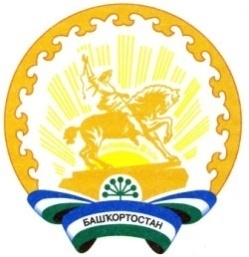 РЕСПУБЛИКА БАШКОРТОСТАНСовет сельского поселения Нагадакский сельсовет муниципального района Аургазинский район453499, Аургазинский район, д.Татарский Нагадак, т. 2-95-31Глава сельского поселения Нагадакский сельсовет муниципального района Аургазинский район Республики Башкортостан____________/ Баязитов Р.Н.21 декабря 2017 г.М.П.Председатель Совета муниципального района Аургазинский районРеспублики Башкортостан __________ / Худайбердин М.Ш.21 декабря 2017 г.М.П.№ п/пИдентификационный номерНаименование автомобильной дорогиНаименование участка автомобильной дорогиЭксплуатационные километрыКатегория дорогиПротяженность, кмПротяженность, кмПротяженность, км№ п/пИдентификационный номерНаименование автомобильной дорогиНаименование участка автомобильной дорогиЭксплуатационные километрыКатегория дорогивсегоВ том числеВ том числе№ п/пИдентификационный номерНаименование автомобильной дорогиНаименование участка автомобильной дорогиЭксплуатационные километрыКатегория дорогивсегос твердым покрытиемиз них с асфальтобетонным123456789180-205 ОП МР 80-265д.Татарский Нагадак, ул.Центральнаяд.Татарский Нагадак, ул.Центральная3,000V3,0003,0003,000280-205 ОП МР 80-266д.Татарский Нагадак, ул.Мирад.Татарский Нагадак, ул.Мира1,600V1,6000,0000,000380-205 ОП МР 80-267д.Татарский Нагадак, ул.Г.Тукаяд.Татарский Нагадак, ул.Г.Тукая0,600V0,6000,0000,000480-205 ОП МР 80-268д.Татарский Нагадак, л.Садоваяд.Татарский Нагадак, ул.Садовая1,000V1,0000,0000,000580-205 ОП МР 80-269д.Татарский Нагадак, ул.Зеленаяд.Татарский Нагадак, ул.Зеленая0,400V0,4000,0000,000680-205 ОП МР 80-270д.Татарский Нагадак, ул.Леснаяд.Татарский Нагадак, ул.Лесная0,700V0,7000,0000,000780-205 ОП МР 80-271д.Татарский Нагадак, ул.Школьнаяд.Татарский Нагадак, ул.Школьная1,000V1,0000,0000,000880-205 ОП МР 80-272д.Чувашский Нагадак, ул.Центральнаяд.Чувашский Нагадак, ул.Центральная1,500V1,5001,5001,500980-205 ОП МР 80-273д.Чувашский Нагадак, ул.Молодежнаяд.Чувашский Нагадак, ул.Молодежная1,500V1,5000,0000,0001080-205 ОП МР 80-274д.Чувашский Нагадак, ул.Озернаяд.Чувашский Нагадак, ул.Озерная1,000V1,0000,0000,0001180-205 ОП МР 80-275д.Чувашский Нагадак, ул.Луговаяд.Чувашский Нагадак,ул.Луговая1,000V1,0000,0000,0001280-205 ОП МР 80-276д.Чувашский Нагадак, ул.Уральскаяд.Чувашский Нагадак, ул.Уральская0,500V0,5000,0000,0001380-205 ОП МР 80-277д.Верхние Леканды, ул.Юлдузд.Верхние Леканды, ул.Юлдуз1,300V1,3001,3001,3001480-205 ОП МР 80-278д.Сулейманово, ул.Мирад.Сулейманово, ул.Мира0,800V0,8000,8000,0001580-205 ОП МР 80-279д.Утеймуллино, ул.Центральнаяд.Утеймуллино, ул.Центральная1,000V1,0001,0000,0001680-205 ОП МР 80-280д.Утеймуллино, ул.М.Гафурид.Утеймуллино, ул.М.Гафури0,600V0,6000,6000,0001780-205 ОП МР 80-281д.Утеймуллино, ул.Ф.Исангуловад.Утеймуллино, ул.Ф.Исангулова0,600V0,6000,6000,0001880-205 ОП МР 80-282д.Утеймуллино, ул.Речнаяд.Утеймуллино, ул.Речная0,600V0,6000,6000,0001980-205 ОП МР 80-283д.Утеймуллино, ул.Молодежнаяд.Утеймуллино, ул.Молодежная0,300V0,3000,0000,0002080-205 ОП МР 80-284д.Нижние Леканды, ул.Мирад.Нижние Леканды, ул.Мира0,600V0,6000,6000,6002180-205 ОП МР 80-285д.Нижние Леканды, ул.Центральнаяд.Нижние Леканды, ул.Центральная0,800V0,8000,8000,8002280-205 ОП МР 80-286д.Нижние Леканды, ул.Г.Тукаяд.Нижние Леканды, ул.Г.Тукая0,600V0,6000,6000,6002380-205 ОП МР 80-287д.Нижние Леканды, ул.М.Гафурид.Нижние Леканды, ул.М.Гафури0,600V0,6000,6000,0002480-205 ОП МР 80-288д.Нижние Леканды, ул.Г.Тукаяд.Нижние Леканды, ул.Г.Тукая0,400V0,4000,4000,0002580-205 ОП МР 80-289д.Малая Ивановка, ул.Железнодорожнаяд.Малая Ивановка, ул.Железнодорожная0,300V0,3000,0000,0002680-205 ОП МР 80-290д.Усть Белишево, ул.Речнаяд.Усть Белишево, ул.Речная1,000V1,0001,0000,0002780-205 ОП МР 80-291д.Нагадак, ул.Железнодорожнаяд.Нагадак, ул.Железнодорожная0,300V0,3000,0000,000Итого 23,623,613,4007,800